Структура и персональный состав работников приюта «Возвращение»Благотворительного фонда содействия социальной защите граждан «Забота»Директор фонда «Забота»                                           Москаленко Ю.А.БЛАГОТВОРИТЕЛЬНЫЙ ФОНД 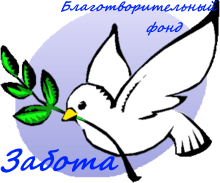 содействия социальной защите граждан«ЗАБОТА»692900  Приморский край г.Находка, Находкинский проспект, 33.e-mail:  zabotafond@mail.ru, тел. +7 (984) 152-92-72 ИНН 2512999050  КПП 250801001 ОГРН 1142500002215Расчетный счет  40703810450000000091 ДАЛЬНЕВОСТОЧНЫЙ  БАНК  ПАО  СБЕРБАНК   г. ХабаровскК/счет 30101810600000000608 БИК 040813608АдминистрацияДиректор – Москаленко Юрий Алимовичтел. 8 (984) 152-92-72АдминистрацияДиректор по социальным проектам – Кильдяева Анжела Семеновнател. 8 (914) 076-02-87АдминистрацияГлавный бухгалтер – Шитько Виктория Александровнател. 8 (914) 323-40-08Организация питанияПовар – Ткаля Наталья Михайловнател. 8 (914) 678-66-08Связь с общественностьюИнформационный менеджер –Швагерус Екатерина Сергеевнател. 8 (914) 065-98-06Хозяйственный отделСпециалист по комплексному обслуживанию – Власенко Андрей Николаевичтел. 8 (914) 656-44-99